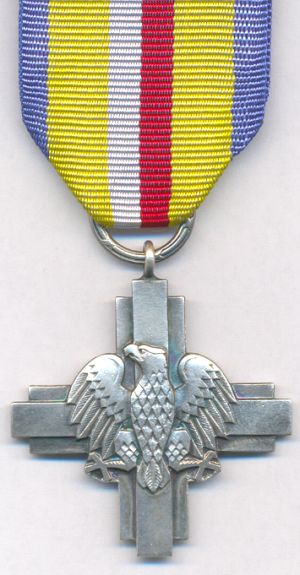 	Wydano staraniem Zarządu Dolnośląskiego 		Związku Weteranów i Rezerwistów Wojska Polskiego 		imienia 2 Armii Wojska Polskiego 		Trzydziesty trzeci tomik w historycznym cyklu wydawniczym 		Wybór tekstu, redakcja, skład komputerowy i zdjęcia: 		kpt. dr inż. Janusz Fuksa 		Nakład: 100 egz. 